Государственное автономное профессиональное образовательное учреждение Чувашской Республики «Чебоксарский экономико-технологический колледж» Министерства образования и молодежной политики Чувашской Республики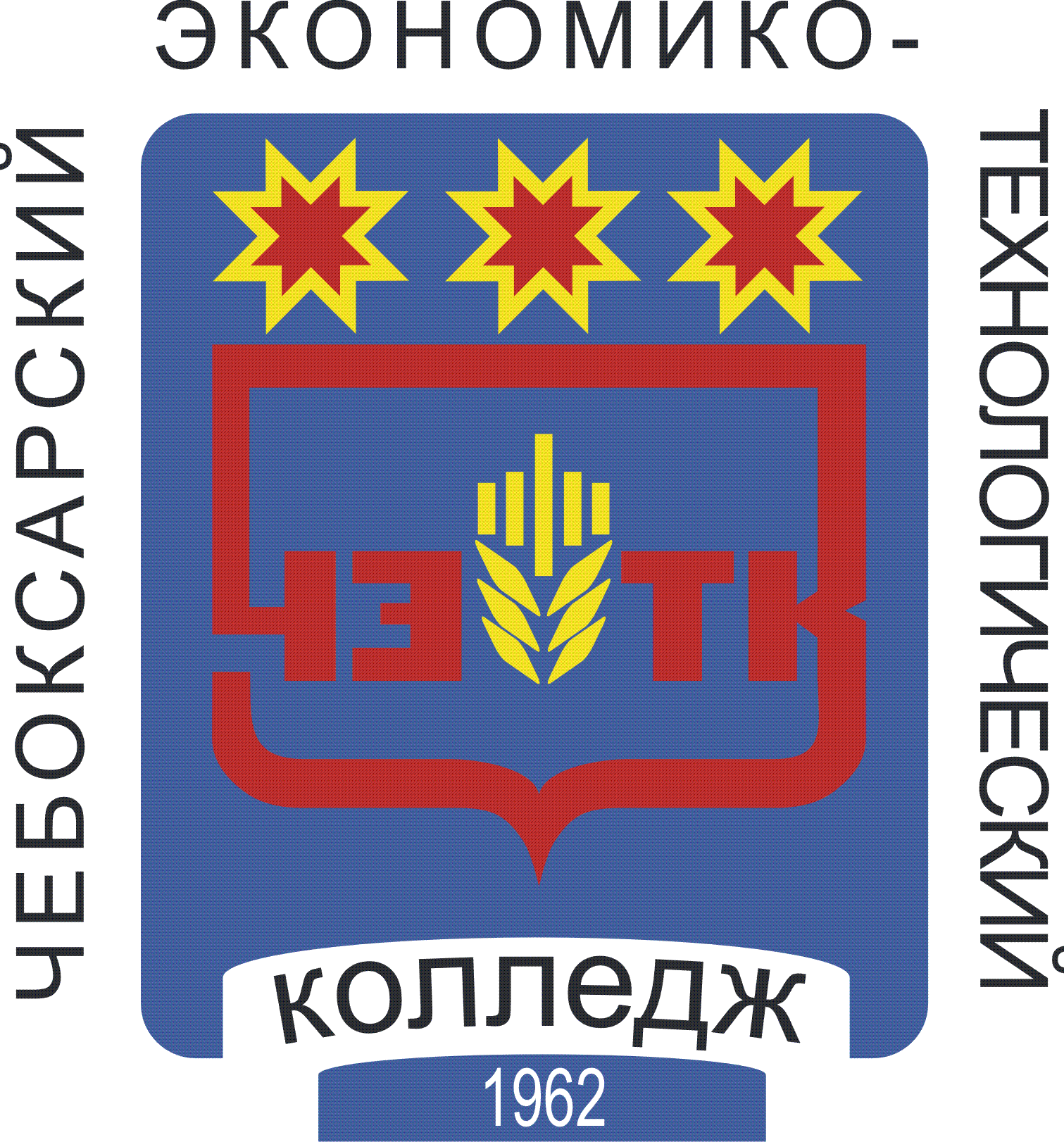 РАБОЧАЯ ПРОГРАММА УЧЕБНОЙ ДИСЦИПЛИНЫ
ОГСЭ. 02. ИСТОРИЯспециальностьсреднего профессионального образования40.02.02 Правоохранительная деятельностьЧебоксары 2022РАССМОТРЕНАна заседании ЦК гуманитарных дисциплинПротокол №____ от "___" __________2022 г.Председатель ЦК: __________ /Титова Е.В./СОДЕРЖАНИЕI. ПАСПОРТ ПРОГРАММЫ УЧЕБНОЙ ДИСЦИПЛИНЫ ИСТОРИЯ1.1. Область применения программыПрограмма учебной дисциплины «История» является частью основной профессиональной образовательной программы в соответствии с ФГОС по специальности 40.02.02 Правоохранительная деятельность.1.2. Место дисциплины в структуре основной профессиональной образовательной программы:Учебная дисциплина «История» является дисциплиной общего гуманитарного и социально-экономического цикла дисциплин.1.3. Цели и задачи дисциплины – требования к результатам освоения дисциплины:Освоение содержания учебной дисциплины «История» обеспечивает достижение студентами следующих результатов:В результате освоения дисциплины обучающийся должен уметь:- ориентироваться в историческом прошлом России.В результате освоения дисциплины обучающийся должен знать:- закономерности исторического процесса, основные этапы, события отечественной истории.ОК, которые актуализируются при изучении учебной дисциплины:ОК 1. Понимать сущность и социальную значимость своей будущей профессии, проявлять к ней устойчивый интерес.ОК 2. Понимать и анализировать вопросы ценностно-мотивационной сферы.ОК 3. Организовывать собственную деятельность, выбирать типовые методы и способы выполнения профессиональных задач, оценивать их эффективность и качество.ОК 4. Принимать решения в стандартных и нестандартных ситуациях, в том числе ситуациях риска, и нести за них ответственность.ОК 5. Проявлять психологическую устойчивость в сложных и экстремальных ситуациях, предупреждать и разрешать конфликты в процессе профессиональной деятельности.ОК 6. Осуществлять поиск и использование информации, необходимой для эффективного выполнения профессиональных задач, профессионального и личностного развития.ОК 7. Использовать информационно-коммуникационные технологии в профессиональной деятельности.ОК 8. Правильно строить отношения с коллегами, с различными категориями граждан, в том числе с представителями различных национальностей и конфессий.ОК 9. Устанавливать психологический контакт с окружающими.ОК 10. Адаптироваться к меняющимся условиям профессиональной деятельности.1.4. Количество часов на освоение программы дисциплины:Максимальной учебной нагрузки обучающегося 64 час., в том числе:обязательной аудиторной учебной нагрузки обучающегося 48 час.;самостоятельной работы обучающегося 16 час.2. СТРУКТУРА И СОДЕРЖАНИЕ УЧЕБНОЙ ДИСЦИПЛИНЫ2.1. Объем учебной дисциплины и виды учебной работы2.2. Тематический план и содержание учебной дисциплины ОГСЭ.02 История3. условия реализации программы дисциплины3.1. Материально-техническое обеспечениеРеализация программы дисциплины требует наличия учебного кабинета истории.Оборудование учебного кабинета:- посадочные места по количеству студентов;- рабочее место преподавателя;- УМК история;- Учебно-методические пособия.Технические средства обучения:- мультимедийное оборудование,- проектор,- компьютер.3.2. Информационное обеспечение обученияОсновные источники:1. Артемов В.В., Лубченков Ю.Н. История для профессий и специальностей технического, естественно-научного, социально-экономического профилей: учебник для нач. и сред. Проф. Образования: в 2 ч. Ч.1 – М.: ИЦ Академия, 2018.2. Артемов В.В., Лубченков Ю.Н. История для профессий и специальностей технического, естественно-научного, социально-экономического профилей: учебник для нач. и сред. Проф. Образования: в 2 ч. Ч.2 – М.: ИЦ Академия, 2018.Дополнительные источники:1. Загладин Н.В. История. Конец XIX – начало XXI века: учебник для 11 кл. общеобразовательных учреждений. Базовый уровень / Н.В. Загладин, Ю.А. Петров. – М.: ООО «Русское слово – учебник», 2018.2. История России. 10 класс. В 3 ч. Ч.3. под ред. Торкунова А.В. – М., 2020.3. Кириллов В.В. История России. Ч.2. XX век – начало XXI  века: учебник для среднего профессионального образования. – М., 2020 г.4. Пленков О.Ю. История новейшего времени для колледжей. – М., 2020.Интернет-ресурсы:Ресурсы WWW по истории России
http://www.history.ru/histr.htmРесурсы истории России XX века
http://www.history.ru/histr20.htmРесурсы по Всемирной истории
http://www.history.ru/histwh.htmРесурсы по истории стран СНГ
http://www.history.ru/histsng.htmРесурсы по истории российских регионов
http://www.history.ru/histrr.htmОбучающие и познавательные программы по истории 
http://www.history.ru/proghis.htmОбучающие программы по истории 
http://www.history.ru/proghis.htm4. КОНТРОЛЬ И ОЦЕНКА РЕЗУЛЬТАТОВ ОСВОЕНИЯ ДИСЦИПЛИНЫКонтроль и оценка результатов освоения учебного предмета осуществляется преподавателем в процессе проведения теоретических, практических занятий, тестирования, зачетов, дифференцированных зачетов, а также в ходе выполнения обучающимися индивидуальных заданий (индивидуальных проектов).Разработана в соответствии с требованиями Федерального государственного образовательного стандарта по специальности среднего профессионального образования 40.02.02 Правоохранительная деятельностьУТВЕРЖДЕНАПриказом № 353от "30" августа 2022 г.Разработчик:Капранов А.В., преподаватель"___" ____________2022 г.стр.ПАСПОРТ ПРОГРАММЫ УЧЕБНОЙ ДИСЦИПЛИНЫ4СТРУКТУРА и содержание УЧЕБНОЙ ДИСЦИПЛИНЫ6условия реализации программы учебной дисциплины11Контроль и оценка результатов Освоения учебной дисциплины12Вид учебной работыОбъем часовМаксимальная учебная нагрузка (всего)64Обязательная аудиторная учебная нагрузка (всего) 48в том числе:     лабораторные занятияНе предусмотрены     практические занятия8     контрольные работыНе предусмотрены     курсовая работа (проект)Не предусмотренаСамостоятельная работа обучающегося (всего)16в том числе:     самостоятельная работа над курсовой работой (проектом) Не предусмотренаПромежуточная аттестация в форме экзаменаПромежуточная аттестация в форме экзаменаНаименование разделов и темСодержание учебного материала, лабораторные и практические работы, самостоятельная работа обучающихсяСодержание учебного материала, лабораторные и практические работы, самостоятельная работа обучающихсяОбъем часовУровень освоенияВведение. Основы исторического знанияСодержание учебного материалаСодержание учебного материала21Введение. Основы исторического знания1Введение. Значение изучения истории. Проблема достоверности исторических знаний. Историческое событие и исторический факт. Виды исторических источников. Периодизация всемирной истории. Новейшая история и ее периодизация. 21Раздел1.Ускорение научно-технического развития в мире на рубеже веков6Тема 1.1. Информационное общество: предпосылки становления, основные черты.Содержание учебного материалаСодержание учебного материала21,2Тема 1.1. Информационное общество: предпосылки становления, основные черты.1Научно-техническая революция. Безработица. Биохимия, генетика. Медицина. Электроника и робототехника. Автоматизация и роботизация производства. Постиндустриальное общество и его характерные черты. Информационная экономика. Информационно-индустриальная модель. Информационные услуги. Персональный компьютер. Глобальные системы телекоммуникаций и интернет. Общие тенденции «информационного общества» и «информационной экономики» Изменения в социальной структуре: средний класс, маргинальные слои населения21,2Тема 1.1. Информационное общество: предпосылки становления, основные черты.1Самостоятельная работа № 1 «Информационное общество: предпосылки становления, основные черты.»21,2Тема 1.2. Глобализация жизни человечества и модернизация мировой экономикиСодержание учебного материалаСодержание учебного материала21,2Тема 1.2. Глобализация жизни человечества и модернизация мировой экономики1Практическое занятие № 1. Процессы глобализации в конце XX – начале XXI вв.21,2Раздел II.Социально-экономическое и политическое развитие ведущих государств и регионов мира на рубеже XX-XXI веков.301,2Тема 2.1. Политическая картина мира. Основные политические теченияСодержание учебного материалаСодержание учебного материала21,2Тема 2.1. Политическая картина мира. Основные политические течения1Политическая картина мира в начале XXI в. Крупнейшие государства. Основные политические течения. Консерватизм. Либерализм. Коммунизм. Социализм. Демократия. Анархизм. Национализм.21,2Тема 2.2. Кризисные явления в развитии СССР. ПерестройкаСодержание учебного материалаСодержание учебного материала21,2Тема 2.2. Кризисные явления в развитии СССР. Перестройка1Кризисные явления в развитии СССР. Перестройка в экономической сфере. Новое политическое мышление. Реформа политической системы.21,2Тема 2.3. Распад СССРСодержание учебного материалаСодержание учебного материала21,2Тема 2.3. Распад СССР1Углубление кризиса советского общества. Конфликт в межнациональных отношениях. Политический кризис в СССР. ГКЧП. Распад СССР. Образование СНГ. Российская федерация как правопреемница СССР.21,2Тема 2.3. Распад СССР1Самостоятельная работа обучающихся № 2. «Распад СССР»2Тема 2.4. Россия в 1990-е гг.Содержание учебного материалаСодержание учебного материала21,2Тема 2.4. Россия в 1990-е гг.1Экономические реформы в Российской Федерации: цели и итоги преобразований. «Шоковая терапия» в экономике. Политический кризис 1993г. Президентская гонка 1996 г. Новый этап либеральных реформ. Августовский кризис 1998 года и его преодоление. Чеченские кампании и их последствия. Думские выборы 1999 года, их результаты.21,2Тема 2.5. Россия в начале XXI в.Содержание учебного материалаСодержание учебного материала21,2Тема 2.5. Россия в начале XXI в.1Россия в начале XXI века. Приход к власти В. В. Путина. Преобразования в социально-экономической, правовой и политической сферах. Создание новой «вертикали власти». Изменение принципа формирования Совета Федерации. Государственная символика Российской Федерации. Закон о партиях. Общественная палата. Президентские выборы 2004, 2008, 2012, 2018 гг. Выборы в Государственную Думы. Д.А. Медведев. Основные проблемы развития Российской Федерации.21,2Тема 2.5. Россия в начале XXI в.Самостоятельная работа № 3. «Россия в начале XXI в.»2Тема 2.6. Изменения в административно-территориальном устройстве России в начале XXI в.Содержание учебного материалаСодержание учебного материала21,2Тема 2.6. Изменения в административно-территориальном устройстве России в начале XXI в.1Конституция Россия и высшие органы государственной власти. Административное-территориальное деление России. Укрупнение регионов. Федеральные округа и субъекты Российской Федерации.21,2Тема 2.6. Изменения в административно-территориальном устройстве России в начале XXI в.1Самостоятельная работа № 4. «Изменения в административно-территориальном устройстве России в начале XXI в.».21,2Тема 2.7. США на рубеже XX-XXI вв.Содержание учебного материалаСодержание учебного материала21,2Тема 2.7. США на рубеже XX-XXI вв.1США на рубеже XX-XXI веков. У. Клинтон и его реформы. Выборы 1996г., 2000г. Дж. Буш. Трагические события 2001г. Иракская война. Евросоюз и США: сотрудничество и противоречия. Президенты Б. Обама, Д. Трамп, Д. Байден. Расовая проблема в США. Технологическое и экономическое лидерство США21,2Тема 2.8. Западная Европа на рубеже XX-XXI вв.Содержание учебного материалаСодержание учебного материала21,2Тема 2.8. Западная Европа на рубеже XX-XXI вв.1Страны Западной Европы на рубеже XX-XXI веков. ФРГ и ГДР: объединение и его последствия. Первые общегерманские выборы. Экономическая реконструкция. Кризис социального государства. 1994г.- год «супервыборов» Г. Коль, Г. Шредер, А. Меркель. Особенности развития Великобритании. Дж. Мейджор. Э. Блэр. Конституционная реформа Англии. Выход Великобритании из Евросоюза.Развитие постиндустриального информационного общества во Франции. Жак Ширак. Н. Саркози, Ф. Олланд. Э Макрон. Европейская интеграция. Евросоюз. Миграционный вопрос.21,2Тема 2.9. Восточная Европа на рубеже XX-XXI вв. Содержание учебного материалаСодержание учебного материала21,2Тема 2.9. Восточная Европа на рубеже XX-XXI вв. 1Преобразования в Восточной Европе. Бархатные революции. Падение коммунистических режимов. Процесс демократизации. Приватизация. Распад Чехословакии и Югославии. Солидарность. Л. Валенса. В. Гавел. Война в Югославии. Проблема Косово.21,2Тема 2.10. Китай и его роль в современном миреСодержание учебного материалаСодержание учебного материала21,2Тема 2.10. Китай и его роль в современном мире1Общая характеристика государства. Реформы Д. Сяопина и начало экономического чуда. Проблема Тайваня. Присоединение Гонконга. Политическая система. Олимпийские игры 2008 г. Торговые войны с США.21,2Тема 2.11. Процессы модернизации в странах Азии, Латинской Америке и Африке.Содержание учебного материалаСодержание учебного материала21,2Тема 2.11. Процессы модернизации в странах Азии, Латинской Америке и Африке.1Проблемы модернизации и итоги развития стран Азиатского региона. Модернизация и культурно - цивилизационные традиции в странах Азии. От «социалистической ориентации» к рыночно- частнособственническим отношениям и многопартийности. Развитие процесса глобализации в условиях продолжающейся научно – технической революции. Утверждение режимов представительной демократии в Латинской Америке. Политика модернизации в Мексике, Венесуэле. Особенности модернизации в Чили. Экономические реформы Фиделя Кастро и его окружения. Куба после распада СССР.  Две тенденции поведения латиноамериканских республик. Южноамериканский общий рынок. Э. Моралес У. Чавес. Протесты в Венесуэле. Африка на современном этапе. Вооруженные конфликты на континенте.21,2Тема 2.12. Исламский мир на рубеже вековСодержание учебного материалаСодержание учебного материала21,2Тема 2.12. Исламский мир на рубеже веков1Практическое занятие № 2. Ислам – одна из крупнейших мировых религий.21,2Раздел 3.Международные отношения, войны и локальные конфликты16Тема 3.1. Современное международное положение.Содержание учебного материалаСодержание учебного материала21,2Тема 3.1. Современное международное положение.1Проблема «однополярного мира». Большая семерка. Большая двадцатка. Причины объединения стран Европы. Основные противоречия между странами. Процесс милитаризации. Программа модернизации всех видов вооружений в США. Евросоюз и США. Проблема разоружения. Договоры: ПРО, ОСВ-1, ОСВ-2, СНВ-1, и их результаты. Международный терроризм – глобальная проблема современности. Программа помощи слаборазвитым странам- одно из направлений борьбы с международным терроризмом.21,2Тема 3.2. ООН, НАТО, ЕС: структура, цели и основные направления деятельностиСодержание учебного материалаСодержание учебного материала21,2Тема 3.2. ООН, НАТО, ЕС: структура, цели и основные направления деятельности1Задачи ООН. Устав ООН. Порядок приема государств в члены ООН. Главные органы ООН (Генеральная Ассамблея, Совет безопасности, Экономический и социальный совет, Совет по опеке, Международный суд ООН, Секретариат ООН) и их полномочия. Законодательные и правовые акты принятые ООН. Цель создания НАТО. Состав НАТО. Порядок вступления и выхода. Высшие органы Североатлантического блока (Сессии Совета НАТО и Комитет военного планирования). Расширение НАТО. Новая концепция НАТО. Европейский Союз (ЕС). Цели и принципы. Условия и порядок принятия в состав ЕС новых членов.21,2Тема 3.3. Локальные, региональные и межгосударственные конфликты на рубеже вековСодержание учебного материалаСодержание учебного материала21,2Тема 3.3. Локальные, региональные и межгосударственные конфликты на рубеже веков1Трехъярусная типологическая модель конфликтов в «третьем мире». Конфликт между Востоком и Западом. Развитые страны и страны «третьего мира» (США и Гаити, 1994 г.). Ближневосточные конфликты. Агрессия Ирака против Кувейта (1990-1991г.г.). Конфликты на Балканах: распад Югославии, межэтнические конфликты в Боснии и Герцеговине, между сербами и албанцами в Косово и Метохии. США- Ирак и др. Внутригосударственные войны: причины и пути решения. Война в Сирии и в Афганистане.21,2Тема 3.4. Национальные и религиозные конфликты на пространстве бывшего СССР в конце XX- начале XXI вв.Содержание учебного материалаСодержание учебного материала21,2Тема 3.4. Национальные и религиозные конфликты на пространстве бывшего СССР в конце XX- начале XXI вв.1Распад единого государства и обострение национального вопроса. Русский вопрос в Прибалтике. Конфликт в Приднестровье. Вооруженный конфликт на Северном Кавказе. Война Грузии и Абхазии. Вторжение Грузии в Южную. Осетию в 2008 г. Проблема Нагорного Карабаха. Национальные конфликты в Средней Азии. Вооруженный конфликт на Донбассе.21,2Тема 3.4. Национальные и религиозные конфликты на пространстве бывшего СССР в конце XX- начале XXI вв.1Самостоятельная работа обучающихся № 5. «Национальные и религиозные конфликты на пространстве бывшего СССР в конце XX- начале XXI вв.»21,2Тема 3.5. Национально-государственные интересы России в миреСодержание учебного материалаСодержание учебного материала21,2Тема 3.5. Национально-государственные интересы России в мире1Новая концепция внешней политики. Многополярная система международных отношений. Национальные интересы России и их защита. Отношения с традиционными внешнеполитическими партнерами. СНВ-1. СНВ-2. Россия-  НАТО. Программа «Партнерство во имя мира». Россия и расширение НАТО на Восток. Россия и США. Россия и Европейский Союз. Россия и страны арабского мира, Африки и Латинской Америки. Новая восточная политика (Индия, Вьетнам, Монголия, Китай)21,2Тема 3.5. Национально-государственные интересы России в миреСамостоятельная работа обучающихся № 6. «Национально-государственные интересы России в мире.»2Тема 3.6. Россия и страны ближнего зарубежья. СНГСодержание учебного материалаСодержание учебного материала21,2Тема 3.6. Россия и страны ближнего зарубежья. СНГ1Практическое занятие № 3. Россия и страны ближнего зарубежья. СНГ.21,2Раздел 4.Культура на рубеже XX-XXI вв.10Тема4.1. Основные направления развития культуры в мире на рубеже веков. Содержание учебного материалаСодержание учебного материала21,2Тема4.1. Основные направления развития культуры в мире на рубеже веков. 1Научно-технический прогресс и культура. НТР и изменения в образе жизни людей. Системы общественных и духовных ценностей. Материальная и духовная культура. Техника и духовный мир человека. Техника и экология. Технологическая революция (технологии, немеханические технологии, композиционные материалы). Информационная революция. Влияние субкультуризации этнических общностей на формирование целостной этнической культуры. Биологически- потребительски-информационный уровень формирования массовой культуры. Влияние американской культуры на другие культуры.21,2Тема4.1. Основные направления развития культуры в мире на рубеже веков. Самостоятельная работа обучающихся № 7. «Основные направления развития культуры в мире на рубеже веков.»2Тема 4.2. Российская культура на рубеже XX-XXI вв.Содержание учебного материалаСодержание учебного материала21,2Тема 4.2. Российская культура на рубеже XX-XXI вв.1Влияние рыночной экономики на развитие культуры. Пути дальнейшего культурного развития. Роль государства в сохранении культурно-исторического, национального наследия. Проблемы развития национальной культуры на современном этапе и пути их решения. Процесс культурных заимствований. Роль системы грантов в науке. Негосударственные структуры в области школьного и высшего образования.21,2Тема 4.2. Российская культура на рубеже XX-XXI вв.1Самостоятельная работа обучающихся № 8. «Российская культура на рубеже XX-XXI вв.»21,2Тема 4.3. Религия, сохранение традиционных ценностей и церковь и свобода выбора в современном миреСодержание учебного материалаСодержание учебного материала21,2Тема 4.3. Религия, сохранение традиционных ценностей и церковь и свобода выбора в современном мире1Практическое занятие № 4. Религия, сохранение традиционных ценностей и церковь и свобода выбора в современном мире».21,2ВСЕГО64Результаты обучения(освоенные умения, усвоенные знания)Основные показатели оценки результатауметь:ориентироваться в историческом прошлом России - классифицирует исторические события:а) по указанному признаку;б) определяет основание самостоятельно- сравнивает исторические события и явления,- характеризует социально-экономические, политические и культурные проблемы в России и мире;- высказывает суждения о сущности и причинах различных конфликтов в России и мире- соотносит единичные исторические факты и общие явления, процессы;- показывает типы, функции, виды и признаки международных организаций;- показывает роль науки, культуры, религии в сохранении и укреплении национальных традиций- анализирует и сравнивает правовые и законодательные акты мирового и регионального значения.знать:закономерности исторического процесса, основные этапы, события отечественной истории- ориентируется в современной экономической, политической и культурной ситуации в России и мире;Формулируемые компетенции(общие компетенции)Основные показатели оценки результатаОК 1. Понимать сущность и социальную значимость своей будущей профессии, проявлять к ней устойчивый интерес..Адекватно оценивает социальную значимость будущей профессии, знает специальную литературу и современные научные разработки в области будущей профессиональной деятельностиОК 2. Понимать и анализировать вопросы ценностно-мотивационной сферыАнализирует мотивации поступков, адекватно оценивает  ценностные понятия. ОК 3. Организовывать собственную деятельность, выбирать типовые методы и способы выполнения профессиональных задач, оценивать их эффективность и качество.Планирует свою деятельность в рамках заданных параметров; определяет оптимальные методы, формы и способы решения профессиональных задач с соблюдением техники безопасности, их эффективность и качество выполнения согласно заданной ситуации.ОК 4. Принимать решения в стандартных и нестандартных ситуациях, в том числе ситуациях риска, и нести за них ответственность.Анализирует рабочую ситуацию в соответствии с заданными критериями, указывая на соответствие (несоответствие) эталонной ситуации; делает выводы и принимает решения в условиях неопределенности; решает профессиональные задачи в соответствии с поставленной целью.ОК 5. Проявлять психологическую устойчивость в сложных и экстремальных ситуациях, предупреждать и разрешать конфликты в процессе профессиональной деятельности.Показывает психологическую устойчивость в сложных и экстремальных ситуациях, предупреждает и разрешает конфликты в процессе профессиональной деятельности.ОК 6. Осуществлять поиск и использование информации, необходимой для эффективного выполнения профессиональных задач, профессионального и личностного развития.Планирует информационный поиск; владеет способами систематизации информации; интерпретирует полученную информацию в контексте своей деятельности.ОК 7. Использовать информационно-коммуникационные технологии в профессиональной деятельности.Осуществляет обмен информации с использованием современного оборудования и программного обеспечения, в том числе на основе сетевого взаимодействия; моделирует профессиональную деятельность с помощью прикладных программных продуктов в соответствии с заданной ситуацией.ОК 8. Правильно строить отношения с коллегами, с различными категориями граждан, в том числе с представителями различных национальностей и конфессий.Проводит объективный анализ и указывает субъективное значение результатов деятельности; осознает степень персональной ответственности за результат выполнения заданий, прогнозирует последствия принятого решения. Выстраивает эффективные отношения с различными категориями граждан, в том числе с представителями различных национальностей и конфессий.ОК 9. Устанавливать психологический контакт с окружающими.Налаживает эффективный дифференцированный психологический контакт с окружением, в том числе с коллегами.ОК 10. Адаптироваться к меняющимся условиям профессиональной деятельности.Анализирует инновации в области профессиональной деятельности; выбирает эффективные технологии и рациональные способы выполнения профессиональных задач; владеет разнообразными методами осуществления профессиональной деятельности.